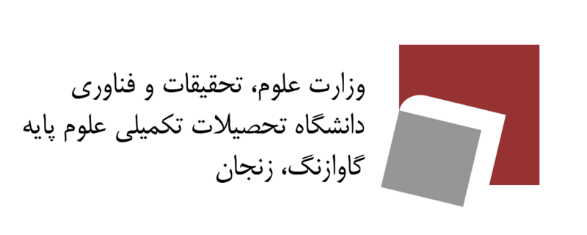 فرم درخواست پذیرش دانشجو در دانشگاه تحصیلات تکمیلی علوم پایه زنجان            اطلاعات شخصی:     سوابق تحصیلی:    رشته تحصیلی مورد درخواست: